Publicado en Madrid el 23/09/2019 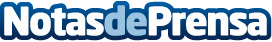 Delaviuda Alimentación, primera empresa del sector del dulce en España en obtener el sello efr en conciliación  El certificado efr reconoce la gestión y las medidas de conciliación implantadas en la compañía en favor del bienestar y equilibrio entre la vida personal, familiar y laboral, así como en beneficio de la igualdad de oportunidadesDatos de contacto:Autor914115868Nota de prensa publicada en: https://www.notasdeprensa.es/delaviuda-alimentacion-primera-empresa-del Categorias: Nacional Recursos humanos Consumo http://www.notasdeprensa.es